ｘｘｘｘｘｘｘｘｘｘｘｘｘｘｘｘｘｘ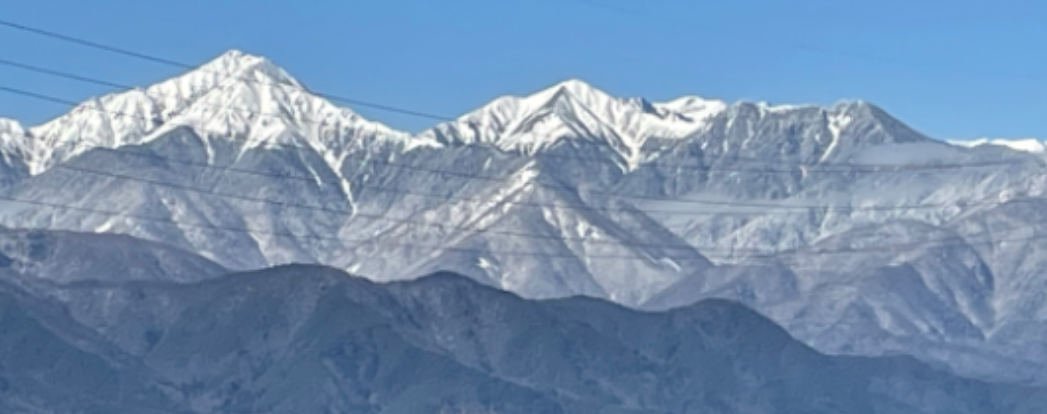 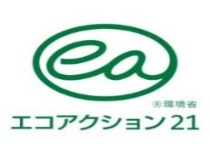 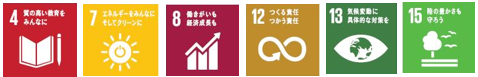 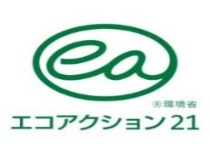 